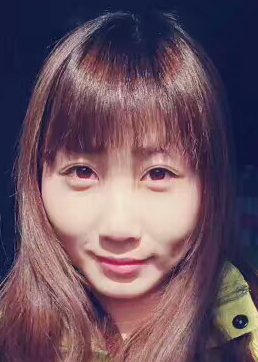 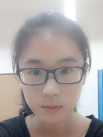 姓名：杨真                           姓名：张九杰班级：应用统计学1班                 班级：应用统计学1班学号：201404070024                   学号：201404070004奖励：建模大赛国家二等               奖励：建模大赛国家二等                                                                     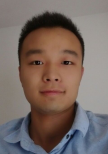 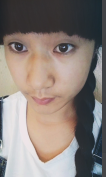 姓名：黄孝楠                                 姓名：薛丹班级：应用统计学1班                 班级：数应1班学号：201404070005                   学号：201404010053奖励：建模大赛国家二等               奖励：建模大赛省级一等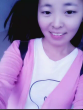 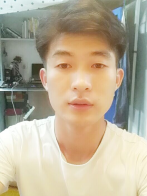 姓名：周文灵                                 姓名：苏华祝班级：数应1班                       班级：应用统计学1班学号：201413120024                   学号：201404070050奖励：建模大赛省级一等               奖励：建模大赛省级一等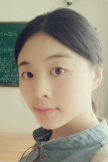 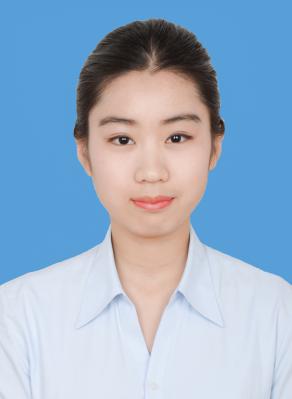 姓名：李亚爽                          姓名：朱子睿班级：应用统计学1班                  班级：数应2班 学号：201404070009                    学号：201304010055奖励：建模大赛省级一等、             奖励：建模大赛省级一等      数学竞赛省级二等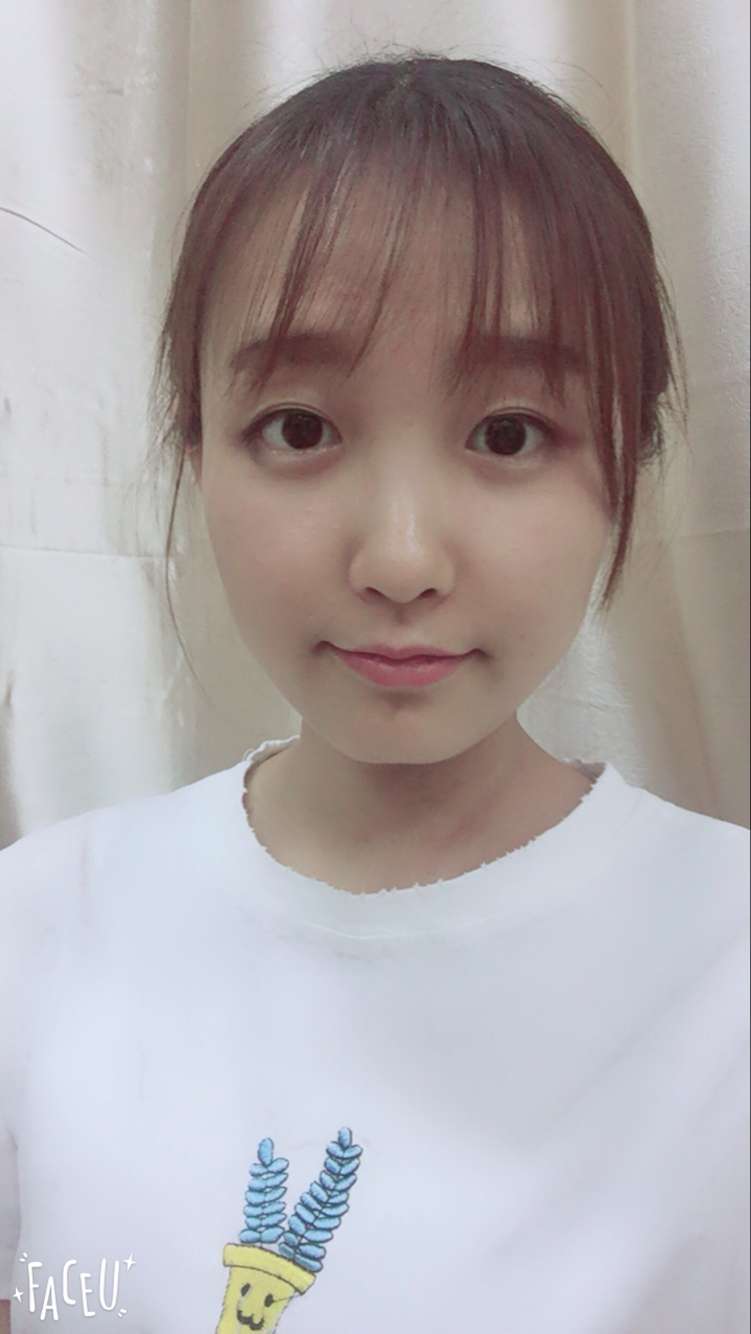 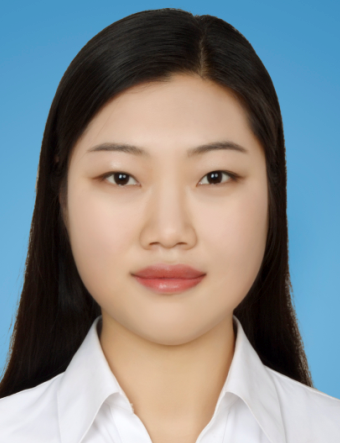 姓名：李莹莹                                姓名：王宁班级：应用统计学1班                班级：应用统计学1班学号：201413120024                  学号：201304070033奖励：建模大赛省级一等              奖励：建模大赛省级一等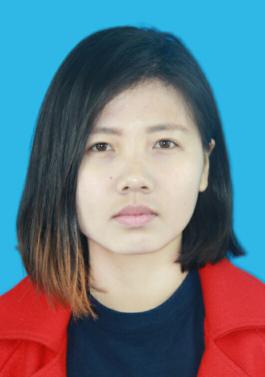 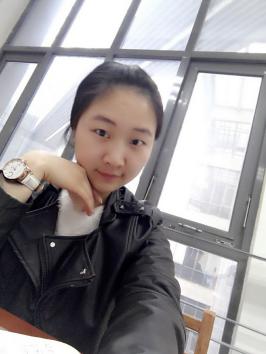 姓名：李东月                     姓名：周兰兰班级：数应1班                   班级：数应1班 学号：201304010138               学号：201304010071奖励：建模大赛省级一等           奖励：建模大赛省级一等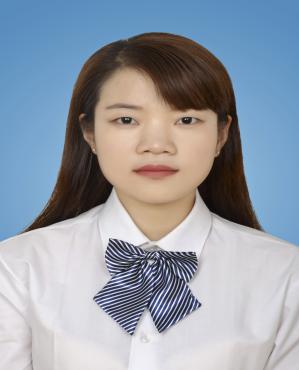 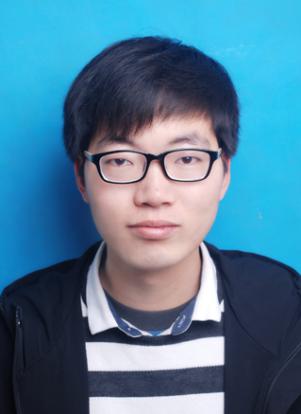 姓名：陈晶                       姓名：刘佳飞班级：数应1班                   班级：数应1班学号：201304010127               学号：201304010100奖励：建模大赛省级一等           奖励： 数学竞赛省级一等   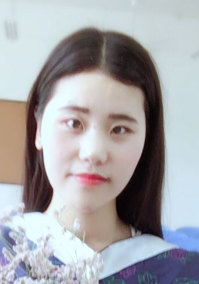 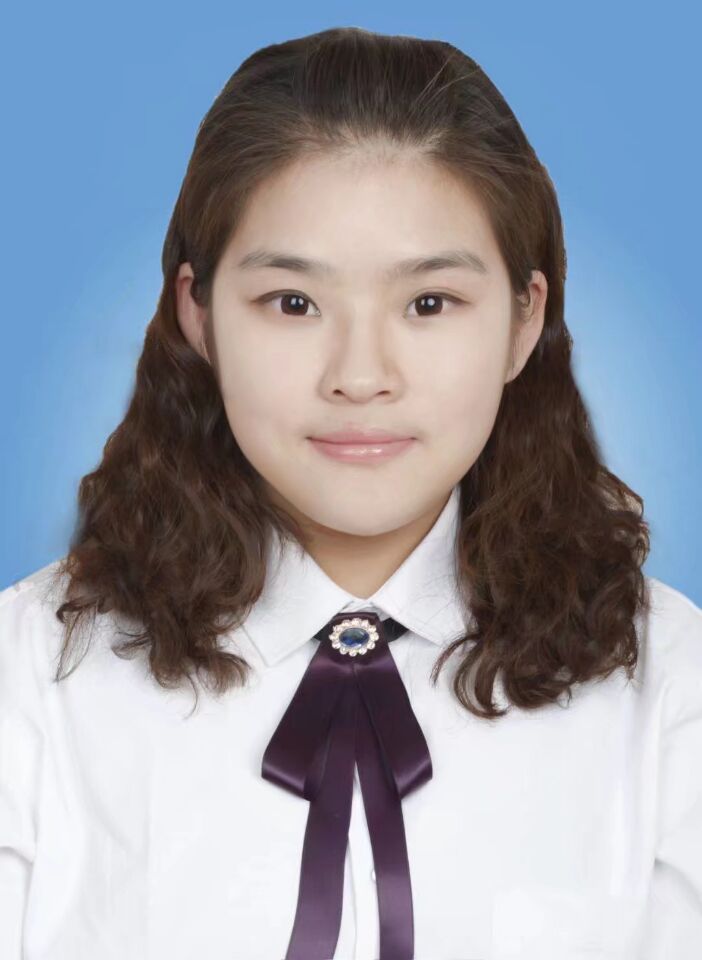 姓名：曹娜娜                     姓名：刘雪濛班级：应用统计学1班             班级：数应2班学号：201304070030               学号：201304010186奖励：数学竞赛省级二等           奖励：数学竞赛省级二等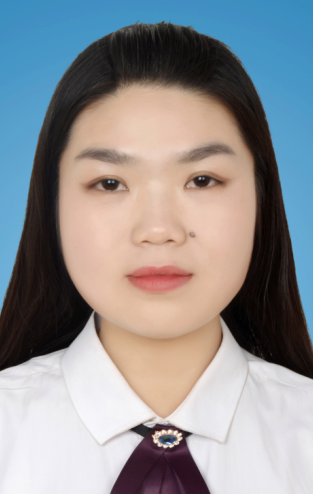 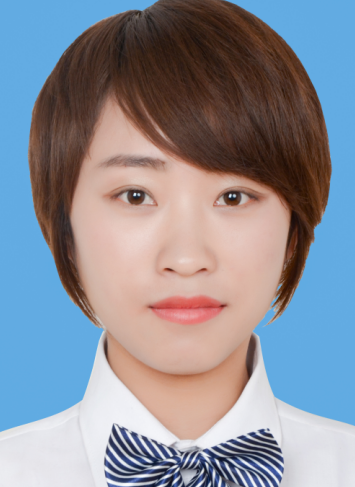 姓名：张晓雅                   姓名：袁倩倩班级：数应2班                 班级：数应2班学号：201304010115             学号：201304010013奖励：数学竞赛省级二等、       奖励：数学竞赛省级二等      建模大赛省级二等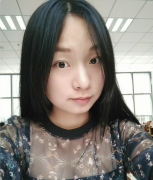 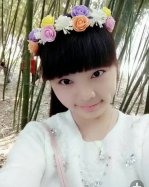 姓名：孙珍珍                     姓名：刘冉班级：数应1班                   班级：数学教育学号：201304010075               学号：201404030079奖励：省教学技能大赛三等         奖励：省教学技能大赛三等